  Отчетный доклад председателя первичной профсоюзной организации МБОУ «Грачёвская основная общеобразовательная школа» по плану работы первичной профсоюзной организации на 2018-2021 год.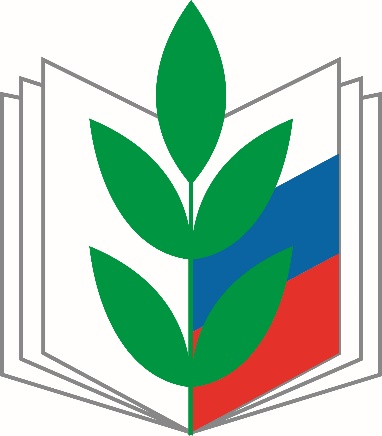 Первичная профсоюзная организация школы создана для реализации уставных целей и задач Профсоюза по представительству и защите социально-трудовых, профессиональных прав и интересов членов Профсоюза на уровне школы при взаимодействии с органами государственной власти, органами местного самоуправления и иными общественными организациями.На учете в профсоюзной организации на 11.01.2022 года состоит 15 человек, что составляет 94% от общего числа работающих в организации. Для оперативного учёта членов профсоюза создана электронная база данных, которая постоянно обновляется. Проведена сверка членов профсоюза в марте и декабре 2021 года.В состав профсоюзного комитета входит 3 человека: председатель Ефимовский А.А. , заместитель председателя Соловьёва Елена Николаевна и секретарь Ефимовская Елена Сергеевна.Защита профессиональных, трудовых, социально – экономических прав и интересов работников, их здоровья, занятости и социального статуса.За 2021 год было проведено 4 заседания профкома в соответствии с планом работы: обсуждались вопросы, охватывающие все направления профсоюзной деятельности (контроль за соблюдением коллективного договора, социально-экономические вопросы, информационная работа, охрана труда, оздоровление работников, культурно-массовая работа и т.д.), согласование предварительной нагрузки,  организация летней оздоровительной работы, согласование расписания, нагрузки на новый учебный год, согласование стимулирующих выплат, утверждение графика отпусков, вопрос о правильности начисления профсоюзных взносов.  Ежемесячно осуществлялся безналичный сбор членских взносов с перечислением их на счёт Орловской областной организации профсоюза работников народного образования и науки Российской Федерации, что выполнялось в полном соответствии с положением Коллективного договора.Всю свою работу профсоюзный комитет строит на принципах социального партнерства и сотрудничества с администрацией школы, решая все вопросы путем конструктивного диалога в интересах работников.Профсоюзный комитет ведет большую работу по сохранению профсоюзного членства и вовлечению в Профсоюз работников народного образования и науки Российской Федерации новых членов.                Работа по развитию социального  партнёрства.Отношения между администрацией  школы  и первичной профсоюзной организацией строятся на основе социального партнерства и взаимодействия сторон по вопросам трудовых отношений, а также на основе коллективного договора и соглашения, решая все вопросы путем конструктивного диалога в интересах работников. Между администрацией и профсоюзным комитетом проведена работа по заключению Коллективного договора на 2022 -2024 годы, который регулирует вопросы условий труда, организации отдыха, предоставления льгот и гарантий работникам общеобразовательного учреждения. Все работники школы, независимо от принадлежности к профсоюзу, пользуются социальными льготами, предоставляемыми им в соответствии с коллективным договором. Договор позволяет расширить рамки действующего трудового законодательства, обеспечить дополнительное финансирование мероприятий по охране труда, улучшить условия труда работников, оказать им материальную помощь. Профсоюз заинтересован в укреплении и повышении результативности работы всех работников школы.                                     Охрана труда и здоровья       Важным направлением в деятельности нашего профкома является обеспечение безопасных условий труда. Совместно с администрацией разработано Положение о комиссии по охране труда, ежегодно заключается двухстороннее Соглашение по охране труда, разрабатываются и согласовываются с профкомом инструкции по охране труда, осуществляются рейды по охране труда, контролируется температурный, осветительный режимы, выполнение санитарно-гигиенических норм. В учреждении заведены журналы по ТБ, проводятся инструктажи с работниками. Комиссией по охране труда  в сентябре 2021 года был проведен целевой контроль по вопросу социальной защиты и охраны труда в учебных кабинетах. По результатам проверки выявлено, что программа по охране труда выполняется, проводятся инструктажи по ТБ и регистрируются в журналах по ТБ. Инструкции по охране труда разработаны, замечаний по их оформлению не выявлено. В результате совместных усилий профкома и директора случаев производственного травматизма  не было.Деятельность комитета первичной профсоюзной организации. Работа  ПК  была направлена на выполнение основных целей и задач, которые стояли перед комитетом ППО: сплочение коллектива, создание благоприятного климата, вопросы безопасности условий труда и соблюдение техники безопасности на рабочем месте.                          Организационная работа За отчетный период было проведено  4 заседания профсоюзного комитета. Вопросы, рассматриваемые на заседаниях, касались подготовки рабочих мест к началу учебного года, плана работы на новый календарный год, утверждения смет расходов, оказания материальной помощи членам  профсоюза,  согласования локальных актов и т.д.                   Информационная работаПредседатель профсоюзной организации своевременно доводит до сведения коллектива и директора решения и постановления вышестоящей профсоюзной организации.  ПК информирует членов коллектива о новых положениях, документах, законах и текущей информации, полученной из  областной  организации, информирует о мероприятиях вышестоящих профсоюзных уровней Профсоюза. Много текущей информации преподносится работникам в личных беседах, собраниях.      Коллектив разделяет радость и боль сотрудников. Каждый член профсоюза может рассчитывать на поддержку в трудной ситуации. Материальная помощь оказывалась в связи с длительным или дорогостоящим лечением, в связи со смертью близких людей.                                                                                     Необходимо отметить целенаправленную работу по выполнению уставных норм, защите социально-трудовых прав и профессиональных интересов работников, повышению роли и значимости Профсоюза.    Профсоюзному комитету предстоит поработать над проблемами, постараться активнее заявить о себе, о роли  профсоюзной  организации в жизни коллектива и в дальнейшем претворять в жизнь следующие задачи:-продолжать работу по объединению усилий и координации действий профсоюзной организации по защите социально-трудовых, профессиональных прав и интересов членов профсоюза;-проводить постоянную работу по мотивации профсоюзного членства, создавая положительный имидж профсоюза;-способствовать сплочению коллектива, способствовать развитию взаимоуважения, взаимовыручки и взаимопомощи в коллективе;-активно участвовать в массовых коллективных действиях, в поддержку выдвигаемых требований, с целью улучшения качества жизни членов профсоюза;-повышать активность участия сотрудников в культурно-досуговых и спортивных мероприятиях;-совершенствовать информационное поле с использованием новых технологий.Выражаю   благодарность  директору МБОУ «Грачёвская о.о. школа» Гутник Ларисе Геннадьевне за социальное партнёрство и взаимопонимание. Он всегда готов к диалогу, уважительно относится к предложениям профсоюзной организации, старается по возможности помочь. Членам профсоюза первичной профсоюзной организации за проявленную верность ценностям профсоюзного движения, за веру в солидарность и единство.